Nom / prénomDate de naissance / lieu d'origine	     Lieu	     Profession	     signature du bailleur	signature du preneur/des preneurs Copie pour information au concierge,  ,  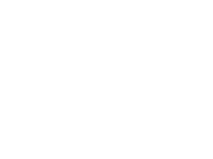 Courrier AAdresse du site de VERIT compétentAdresse du site de VERIT compétentjj.mm.aaaa jj.mm.aaaa Autorisation supplémentaire au bail à loyer pour une sous-locationImmeuble	     Objet	     Propriétaire	     Autorisation supplémentaire au bail à loyer pour une sous-locationImmeuble	     Objet	     Propriétaire	     Autorisation supplémentaire au bail à loyer pour une sous-locationImmeuble	     Objet	     Propriétaire	     1.Les dispositions du bail à loyer et du règlement de maison ainsi que les instructions supplémentaires sont connues et à respecter par le sous-locataire.2.Le locataire s’engage à déclarer le sous-locataire à l'Office des habitants.3.La permission n'est pas transmissible et valable que pour la personne mentionnée ci-dessus.4.Le locataire s’engage à annoncer immédiatement la fin de la sous-location.5.Au moment de la résiliation du bail à loyer, la sous-location prendra aussi fin. Dans tous les cas, le sous-locataire doit être informé immédiatement en cas de résiliation du bail à loyer.6.Le locataire est responsable pour tous les dégâts provoqués par le sous-locataire. Une copie du contrat de sous-location doit être envoyée au bailleur avec cette autorisation.7.Si nous devons refaire des nouvelles plaquettes de nom, ce montant vous sera directement facturé par courrier séparé.8.Le non-respect des conditions ci-dessus donne l’autorisation au bailleur, après avertissement écrit infructueux, de retirer l’autorisation pour la sous-location et de remettre la résiliation du bail à loyer hors-termes.9.Cette autorisation sera juridiquement valable lorsque vous serez en possession du double contresigné et que vous aurez remis la copie du contrat de sous-location au bailleur.